ОДА К РАДОСТИЛ.Бетховен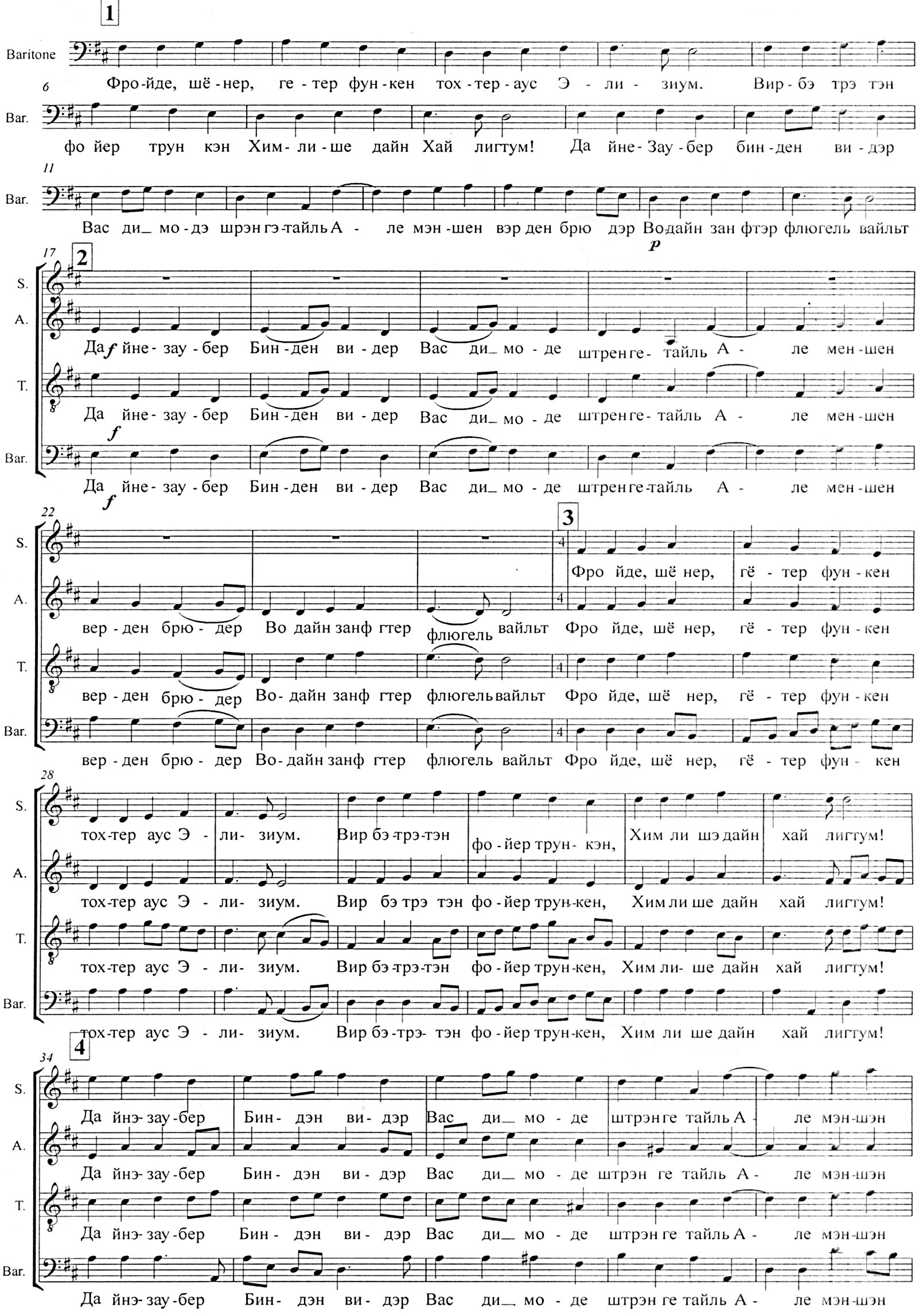 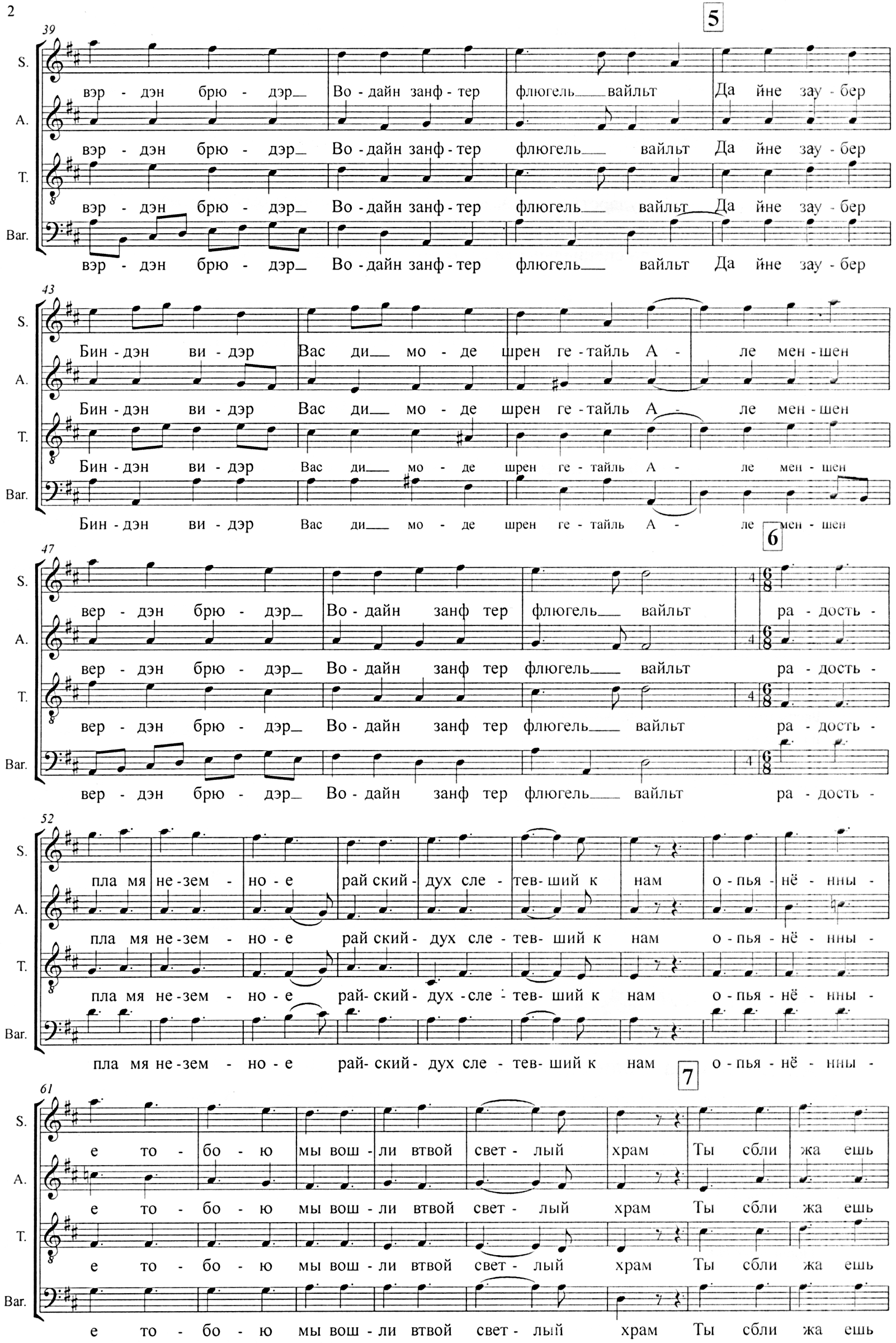 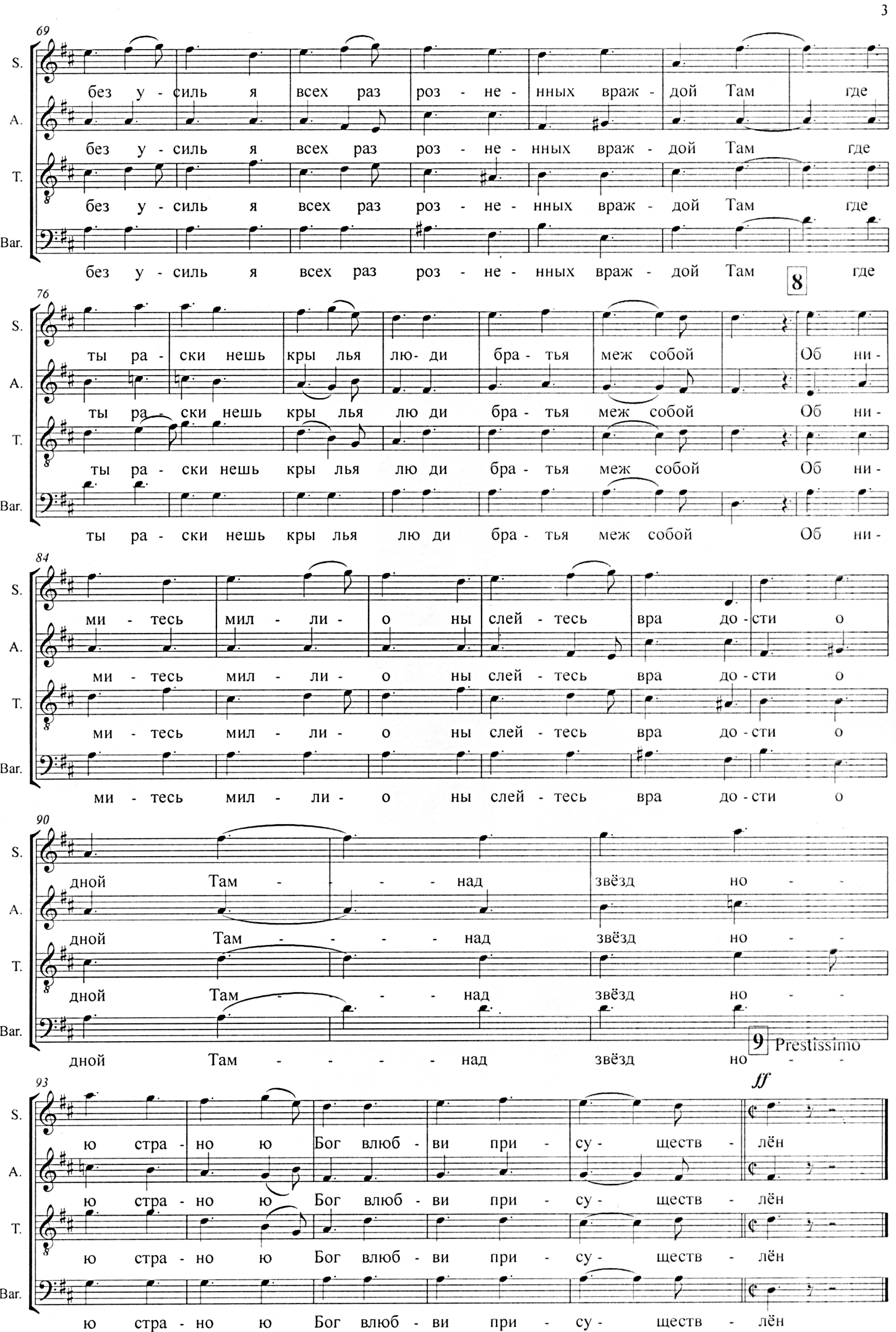 